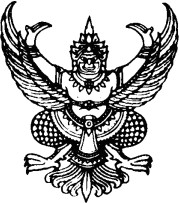 ประกาศองค์การบริหารส่วนตำบลสระเยาว์เรื่อง นโยบายการบริหารและพัฒนาทรพยากรบคคลขององค์การบริหารส่วนตำบลสระเยาว์ ประจำปีงบประมาณ ๒๕๖๔ - ๒๕๖๖		ด้วย องค์การบริหารส่วนตำบลสระเยาว์ ได้ตระหนักถึงการบริหารและพัฒนาทรัพยากรบุคคล ซึ่งเป็นปัจจัยที่สำคัญในการนำองค์กรไปสู่ความสำเร็จ และมีคุณค่าในการขับเคลื่อนการดำเนินงานให้เป็นไปตามวัตถุประสงค์สอดคล้องกับเจตนารมณ์การบริหารกิจการบ้านเมืองที่ดี สอดคลองกับการประเมินคุณธรรมและความโปร่งใสในการดำเนินงานของหน่วยงานภาครัฐ (Integrity and Transparency Assessment : ITA) จึงได้กำหนดนโยบายการบริหารทรัพยากรบุคคลขององค์การบริหารส่วนตำบลสระเยาว์ ประจำปีงบประมาณ 
๒๕๖๔ – ๒๕๖๖ ขึ้น เพื่อเป็นกรอบและแนวทางในการบริหารทรัพยากรบุคคล เพิ่มความคุ้มค่าของการใช้ ทรัพยากรบุคคล ให้การบริหารงานทรัพยากรบุคคลเกิดความเป็นธรรม โปร่งใส ตรวจสอบได้ มีคุณธรรม และให้ผู้ปฏิบัติงานมีความสุข มีขวัญกำลังใจที่ดี พึงพอใจในการปฏิบัติงานและมีศักยภาพเพิ่มขึ้น จึงกำหนดนโยบายด้านต่าง ๆ ดังนี้		๑. การวางแผนกำลังคน		องค์การบริหารส่วนตำบลสระเยาว์ ดำเนินการวางแผนกำลังคน โดยคำนึงถึงภารกิจ หน้าที่ ความรับผิดชอบ สนับสนุนและส่งเสริมให้มีโครงสร้าง ระบบงาน การจัดกรอบอัตรากำลัง และการบริหาร อัตรากำลังให้เหมาะสมกับภารกิจขององค์กรอย่างเพียงพอ มีความคล่องตัวต่อการขับเคลื่อนการดำเนินงานของหน่วยงานภายในองค์กร รวมทั้งมีระบบการประเมินที่มีประสิทธิผล เชื่อมโยงกับผลตอบแทนและการกำหนดสมรรถนะและลักษณะที่พึงประสงค์ของพนักงานที่องค์กรคาดหวัง แนวทางปฏิบัติ ดังนี้		๑.๑ การจัดทำแผนอัตรากำลัง ๓ ปี เพื่อใช้เป็นแนวทางในการกำหนดโครงสร้างและกรอบ อัตรากำลังที่รองรับต่อภารกิจขององค์การบริหารส่วนตำบลสระเยาว์ที่เปลี่ยนแปลงไป		๑.๒ ทบทวนและปรับปรุงโครงสร้างองค์กร ระบบงาน และกรอบอัตรากำลังให้สอดคล้องกับ วิสัยทัศน์ พันธกิจ และภารกิจขององค์การบริหารส่วนตำบลสระเยาว์		๑.๓ จัดทำสมรรถนะและนำสมรรถนะมาใช้เป็นเครื่องมือในการบริหารทรัพยากรบุคคลทั้งด้านการสรรหา การเลื่อนระดับ การประเมิณผลการปฏิบัติงาน การวางแผนพัฒนาบุคลากรและการวบริหาร ค่าตอบแทน		๒. ด้านการบรรจุและแต่งตั้งบุคลากร		องค์การบริหารส่วนตำบลสระเยาว์ ดำเนินการวางแผนกำลังคนและสรรหาบุคคลเพื่อมาบรรจุ และแต่งตั้งตามคุณลักษณะมาตรฐานกำหนดตำแหน่ง และเลือกสรรบุคคลที่เป็นคนดีคนเก่ง เพื่อปฏิบัติตาม ภารกิจขององค์การบริหารส่วนตำบลสระเยาว์ ดังนี้-๒-		๒.๑ แต่งตั้งคณะกรรมการในการสรรหาและเลือกสรร เพื่อให้การดำเนินงานสรรหาและ เลือกสรรผู้ที่มีความรู้ ความสามารถ และเป็นคนดี สอดคล้องกับภารกิจของหน่วยงาน		๒.๒ การคัดเลือกบุคคลเพื่อเลื่อนระดับตำแหน่งที่สูงขึ้น ต้องปฏิบัติโดยความเป็นธรรมเสมอ ภาคและยุติธรรม เพื่อให้ได้บุคลากรที่มีความรู้ความสามารถ เหมาะสมกับตำแหน่ง		๒.๓ การดำเนินการสรรหาพนักงานส่วนตำบล พนักงานครูองค์การบริหารส่วนตำบลและ พนักงานจ้างให้ทันต่อการเปลี่ยนแปลงหรือการสูญเสียกำลังคน โดยมุ่งเน้นการสรรหาภายในเวลา ๖๐ วัน นับแต่วันที่ตำแหน่งว่าง		๒.๔ การรับโอนพนักงานส่วนตำบล พนักงานครูส่วนตำบล และการรับบุคคลเพื่อเลือกสรรเป็นพนักงานจ้าง ต้องแจ้งข่าวประชาสัมพันธ์ไปยังหน่วยงานอื่นให้รับทราบ		๒.๕ การแต่งตั้งคณะกรรมการในการสรรหาและเลือกสรรตามประกาศคณะกรรมการพนักงานส่วนตำบลจังหวัดศรีสะเกษ และระเบียบกฎหมายที่เกี่ยวข้องในการสรรหาทรัพยากรบุคคล		๓. การประเมินผลการปฏิบัติงาน		องค์การบริหารส่วนตำบลสระเยาว์ ได้ประกาศการปฏิบัติหน้าที่ราชการของพนักงานส่วนตำบล และพนักงานจ้าง เพื่อเป็นแนวทางการปฏิบัติราชการและปฏิบัติตนได้อย่างเหมาะสม เพื่อใช้เป็น แนวทางในการประเมินผลการปฏิบัติงาน และการพิจารณาความดี ความชอบประจำปี โดยมีหลักเกณฑ์ ดังนี้		๓.๑ การมาปฏิบัติราชการในรอบครึ่งปี ครั้งที่ ๑ หรือครั้งที่ ๒ ในแต่ละครั้ง หากพนักงานส่วนตำบล ลูกจ้างประจำ และพนักงานจ้างขององค์การบริหารส่วนตำบลสระเยาว์มาปฏิบัติราชการตรงตามเวลาไม่สาย ไม่ขาด หรือไม่ละทิ้งหรือทอดทิ้งหน้าที่ราชการ มีความเสียสละและอุทิศเวลาราชการจะได้รับพิจารราเลื่อนขั้นเงินเดือนในรอบครึ่งปีงบประมาณ		๓.๒ การมาปฏิบัติราชการในรอบครึ่งปี ครั้งที่ ๑ (๑ ตุลาคม - ๓๑ มีนาคม) มาสายไม่เกิน ๒๐ ครั้ง ลาไม่เกิน ๒๓ วันทำการ (ไม่รวมวันลาตาม (๖) หรือ (๗)  จะได้รับพิจารณาเลื่อนขั้นเงินเดือนในรอบ ครึ่งปีงบประมาณ		๓.๓ การมาปฏิบัติราชการในรอบครึ่งปี ครั้งที่ ๒ (๑ เมษายน - ๓๐ กันยายน) มาสายไม่เกิน ๒๐ ครั้ง ลาไม่เกิน ๒๓ วันทำการ จะได้รับพิจารณาเลื่อนขั้นเงินเดือนในรอบครึ่งปีงบประมาณ		๓.๔ การมาปฏิบัติราชการในรอบครึ่งปี ครั้งที่ ๑ หรือครั้งที่ ๒ ในแต่ละครั้ง หากพนักงานส่วนตำบล ลูกจ้างประจำ และพนักงานจ้างขององค์การบริหารส่วนตำบลสระเยาว์ มาสายเกิน ๒๐ ครั้ง หรือลาเกิน ๒๓ วัน ทำการ หรือจงใจ ละเลย ละทิ้ง ทอดทิ้งหน้าที่ราชการ อาจจะไม่ได้รับพิจารณาความดีความชอบเลื่อนขั้นเงินเดือน ผลประโยชน์ตอบแทนอื่นเป็นกรณีพิเศษในรอบระยะเวลานั้น ๆ และอาจจะถูกดำเนินการลงโทษทางวินัย		๓.๕ กำหนดหลักเกณฑ์และวิธีการประเมินผลการปฏิบัติงาน โดยคำนึงถึงระบบการบริหาร ผลงาน (Performance Management) โดยมีองค์ประกอบการประเมินและสัดส่วนคะแนน แบ่งเป็น ๒ ส่วน ได้แก่-๓-			- ผลสัมฤทธิ์ของงาน (ไม่น้อยกว่าร้อยละ ๗๐) โดยประเมินผลจากปริมาณผลงาน คุณภาพของงาน ความรวดเร็วหรือความตรงต่อเวลา และความประหยัดหรือความคุ้มค่า			- พฤติกรรมการปฏิบัติราชการ (ร้อยละ ๗๐) ประกอบด้วยการประเมินสมรรถนะ หลัก สมรรถนะประจำผู้บริหาร และสมรรถนะประจำสายงาน		๓.๖ หลักเกณฑ์และวิธีการประเมินผลสัมฤทธิ์ของงาน และพฤติกรรมการปฏิบัติราชการหรือ สมรรถนะ ให้เป็นไปตามหลักเกณฑ์ของมาตรฐานทั่วไปที่ ก.จ. ก.ท. และก.อบต.กำหนด ได้แก่			- การประเมินผลสัมฤทธิ์ของงาน เป็นการจัดทำข้องตกลงระหว่างผู้ประเมินกับผู้รับ การประเมิน เกี่ยวกับการมอบหมายโครงการ/งาน/กิจกรรมในการปฏิบัติราชการ โดยการกำหนดตัวชี้วัดผลการปฏิบัติงานและค่าเป้าหมาย			- พฤติกรรมการปฏิบัติราชการหรือสมรรถนะ เป็นระบุจำนวนสมรรถนะที่ใช้ในการ ประเมินผลการปฏิบัติราชการ ประกอบด้วย สมรรถนะหลัก ๕ ด้าน สมรรถนะประจำสายงาน ๓ ด้าน และ สมรรถนะประจำผู้บริหาร ๔ ด้าน		๓.๗ ระดับผลการประเมิณ ในการประเมินผลการปฏิบัติราชการขององค์การบริหารส่วน ตำบลสระเยาว์ ให้จัดกลุ่มคะแนนผลการประเมิน เป็น ๕ ระดับ ได้แก่  ดีเด่น ดีมาก ดี พอใช้ และต้องปรับปรุง โดยมีเกณฑ์คะแนนแต่ละระดับให้เป็นไปตามที่ คณะกรรมการกลางพนักงานส่วนตำบล กำหนดโดยอนุโลม		๓.๘ แบบประเมินผลการปฏิบัติงาน ให้นำแบบประเมินผลการปฏิบัติงานของพนักงานส่วน ท้องถิ่นตามที่คณะกรรมการกลางพนักงานส่วนตำบลกำหนด		๓.๙ การประกาศยกย่องชมเชยบุคลากรที่มีผลการปฏิบัติงานในระดับ ดีเด่น เพื่อเป็นการยง ย่องชมเชย และสร้างแรงจูงใจในการปฏิบัติงานต่อไป		๔. การส่งเสริมจริยธรรมและการรักษาวินัยของบุคลากรในหน่วยงาน		องค์การบริหารส่วนตำบลสระเยาว์ ได้ประกาศหลักเกณฑ์เกี่ยวกับจริยธรรมของพนักงานส่วน ตำบลและพนักงานจ้าง เพื่อให้บุคลากรในสังกัดได้ยึดถือเป็นหลักการและแนวทางปฏิบัติ และเป็นเครื่องมือ กำกับความประพฤติของตน ให้ปฏิบัติหน้าที่เป็นไปตามกฎหมาย เพื่อรักษาประโยชน์ส่วนรวมของประเทศชาติ อำนวยความสะดวกและให้บริการแก่ประชาชนตามหลักธรรม โดยมีแนวทางปฏิบัติ ดังนี้		๔.๑ การยึดมั่นในคุณธรรมและจริยธรรม		๔.๒ การมีจิตสำนึกที่ดี ซื่อสัตย์ สุจริต และรับผิดชอบ		๔.๓ การยึดถือประโยชน์ของประเทศชาติเหนือกว่าประโยชน์ส่วนตัว และไม่มีผลประโยชน์ทับซ้อน๔.๔ การยืนหยัดทำในสิ่งที่ถูกต้อง เป็นธรรมและถูกกฎหมาย๔.๕ การให้บริการประชาชนด้วยความรวดเร็ว มีอัธยาศัย และไม่เลือกปฏิบัติ๔.๖ การให้ข้อมูลข่าวสารแก่ประชาชนอย่างครบถ้วน ถูกต้อง และไม่บิดเบือนข้อเท็จจริง๔.๗ การมุ่งสัมฤทธิ์ของงาน รักษามาตรฐาน มีความโปร่งใส และตรวจสอบได้๔.๘ การยึดมั่นในระบอบประชาธิปไตยอันมีพระมหากษัตริย์ทรงเป็นประมุข๔.๙ การยึดมั่นในหลักจรรยาวิชาชีพขององค์กร-๔-		๕. การสรรหาคนดีคนเก่งเพื่อปฏิบัติงานตามภารกิจของหน่วยงาน		องค์การบริหารส่วนตำบลสระเยาว์ มีการวางแผนและดำเนินการตามแผนในการสรรหาคนดีคนเก่งตามคุณลักษณะมาตรฐานกำหนดตำแหน่ง และเลือกสรรบุคคลที่เป็นคนดีคนเก่ง เพื่อปฏิบัติงานตามภารกิจขององค์การบริหารส่วนตำบล โดยมีแนวทางปฏิบัติ ดังนี้		๕.๑ จัดทำแผนอัตรากำลัง ๓ ปี เพื่อใช้ในการกำหนดโครงสร้างและกรอบอัตราที่รองรับภารกิจขององค์การบริหารส่วนตำบลสระเยาว์		๕.๒ จัดทำและดำเนินการตามแผนสรรหาข้าราชการและพนักงานจ้างให้ทันต่อการ เปลี่ยนแปลงหรือทดแทนอัตรากำลังที่ลาออกหรือโอนย้าย โดยมุ่งเน้นให้มีอัตรากำลังว่างไม่เกินร้อยละ ๑๐ ของอัตรากำลังทั้งหมด		๕.๓ การรับสมัครคัดเลือกบุคคลเพื่อบรรจุและแต่งตั้งเข้ารับราชการหรือประกาศรับโอนย้ายพนักงานส่วนตำบลมาดำรงตำแหน่งที่ว่าง หรือประกาศรับสมัครบุคคลเพื่อเปลี่ยนสายงานที่สูงขึ้นโดยการเผยแพร่ โดยการประกาศผ่านบอร์ดประชาสัมพันธ์ และเว็ปไซต์ของหน่วยงานพร้อมทั้งประชาสัมพันธ์ไปยังหน่วยงานภายนอก เพื่อการรับรู้และเข้าถึงกลุ่มเป้าหมายได้อย่างมีประสิทธิภาพ		๕.๔ แต่งตั้งคณะกรรมการในการสรรหาและเลือกสรร เพื่อให้ดำเนินงานสรรหาและเลือกสรรผู้ที่มีความรู้ ความสามารถ และเป็นคนดี คนเก่ง สอดคล้องตามภารกิจของหน่วยงาน		๕.๕ การคัดเลือกบุคคลเพื่อเลื่อนระดับตำแหน่งที่สูงขึ้น ต้องปฏิบัติโดยความเป็นธรรมเสมอ ภาค และยุติธรรม เพื่อให้บุคคลที่มีความรู้ความสามารถเหมาะสมกับตำแหน่ง		๖. การพัฒนาบุคลากร		องค์การบริหารส่วนตำบลสระเยาว์ ดำเนินการวางแผนพัฒนาบุคลากร เพื่อพัฒนาความรู้ ทักษะ และสมรรถนะแต่ละตำแหน่งของข้าราชการส่วนท้องถิ่น ให้มีผลการปฏิบัติงานที่มีสัมฤทธิ์ที่สูงตามมาตรฐานกำหนดตำแหน่ง โดยใช้เครื่องมือที่หลากหลายในการพัฒนาบุคลากรอย่างมีประสิทธิภาพจนบรรลุเป้าประสงค์นโยบายขององค์กร รวมทั้งส่งเสริมคุณธรรมจริยธรรมให้กับบุคลากรในองค์กร แนวทางปฏิบัติ ดังนี้		๖.๑ การจัดทำแผนพัฒนาบุคลากร ๓ ปี และดำเนินการตามแผนฯ ให้สอดคล้องตามความ จำเป็นและความต้องการในการพัฒนาบุคลากรในองค์กร		๖.๒ ดำเนินการพัฒนาศักยภาพผู้บริหาร และเพิ่มขีดความสามารถในการปฏิบัติงานให้กับ ผปฏิบัติงานทุกระดับตามสายอาชีพและตำแหน่งงาน ให้เป็นไปตามแผนพัฒนาบุคลากร		๖.๓ ดำเนินการประเมินข้าราชการพนักงานส่วนท้องถิ่นตามหลังเกณฑ์มาตรฐานกำหนด ตำแหน่งในความรู้ ทักษะ และสมรรถนะ		๖.๔ ดำเนินการประเมินความพึงพอใจของบุคลากร  ที่มีผลต่อการพัฒนาบุคลากรทุกส่วนราชการในสังกัด		๖.๕ จัดกิจกรรม/โครงการที่เพิ่มประสิทธิภาพ และกิจกรรมที่ส่งเสริมคุณธรรม จริยธรรมให้กับบุคลากรในสังกัด-๕-		๗. การสร้างความก้าวหน้าในสายอาชีพ		องค์การบริหารส่วนตำบลสระเยาว์ มีการจัดวางเส้นทางความก้าวหน้าในสายอาชีพเพื่อเป็น การสร้างแรงจูงใจให้บุคลากรเกิดความผูกพันธ์ต่อองค์กร ตามแนวทางปฏิบัติ มีดังนี้		๗.๑ การจัดให้มีกระบวนการในการประเมินผลการปฏิบัติราชการที่เป็นธรรม เสมอภาคและ สามารถตรวจสอบได้		๗.๒ จัดสภาพแวดล้อมที่ปลอดภัยในการปฏิบัติงาน เช่น อุปกรณ์ เครื่องมือ เครื่องใช้ใน สำนักงาน ระบบเทคโนโลยีสารสนเทศ เพื่อสนับสนุนการทำงาน และข้อมูลที่ถูกต้อง รวดเร็ว ทันสมัย และเป็น ปัจจุบัน ช่วยลดขั้นตอนการทำงาน สามารถนำไปวิเคราะห์เพื่อวางแผนและตัดสินใจในการปฏิบัติงานได้๗.๓ การดำเนินการในการบันทึก แก้ไข ปรับปรุงข้อมูลในระบบบุคลากรท้องถิ่นแห่งชาติ ให้ ถูกต้อง ครบถ้าน และเป็นปัจจุบัน เพื่อใช้ตรวจสอบเส้นทางความก้าวหน้าในสายอาชีพได้		๘. การพัฒนาคุณภาพชีวิต		องค์การบริหารส่วนตำบลสระเยาว์ เสริมสร้างและส่งเสริมคุณธรรมของข้าราชการตามระเบียบสำนักนายกรัฐมนตรีว่าด้วยการส่งเสริมคุณธรรมแห่งชาติ พ.ศ. ๒๕๕๐ มีแนวทางปฏิบัติ ดังนี้		๘.๑ การจัดโครงการเชิดชูเกียรติพนักงานส่วนตำบลและพนักงานจ้างขององค์การบริหารส่วน ตำบลสระเยาว์ ผู้มีคุณธรรมและจริยธรรมในการปฏิบัติราชการและบริการประชาชนดีเด่น เพื่อเป็นขวัญกำลังใจ ในการปฏิบัติราชการ เป็นแบบอย่างที่ดีให้กับพนักงานส่วนตำบล และเพื่อเป็นเกียรติและศักดิ์ศรีให้แก่ตัวเอง และบุคคลรอบข้าง		๘.๒ การจัดโครงการเพิ่มประสิทธิภาพคณะผู้บริหาร และสมาชิกสภาฯ พนักงานส่วนตำบล พนักงานจ้าง เพื่อเป็นการแลกเปลี่ยนทัศนคติ ประสบการณ์การทำงาน จิตสำนึกในการปฏิบัติงาน ในการ เรียนรู้นอกสถานที่ เพื่อเสริมสร้างให้เกิดการบูรณาการร่วมกัน สร้างความสามัคคีและความสัมพันธ์อันดีร่วมกัน		๘.๓ การจัดโครงการอบรมคุณธรรมจริยธรรม คณะผู้บริหาร สมาชิกสภาฯ พนักงานส่วนตำบล และพนักงานจ้าง ขององค์การบริหารส่วนตำบลสระเยาว์ เพื่อเป็นการพัฒนาจิตใจและเพื่อพัฒนาบุคลากรในสังกัดให้สามารถนำหลักคุณธรรม จริยธรรมไปพัฒนาคุณภาพชีวิตในประจำวัน และประยุกต์ใช้ในการทำงานได้อย่างเหมาะสม		จึงขอประกาศให้ทราบโดยทั่วกัน			ประกาศ ณ วันที่ ๑ เดือน มีนาคม พ.ศ. ๒๕๖๕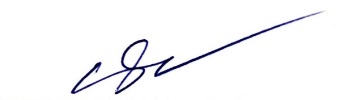 						  (นายนำ  สองพอง)					นายกองค์การบริหารส่วนตำบลสระเยาว์